Београд, 	15. 4. 2021. Број: 	39КЛУБОВИМА ЦЕНТРАЛНЕ СРБИЈЕ ЧЛАНОВИМАДруге Лиге Централне Србије (Запад и Исток) Предмет:  Обавештење о одржавању такмичења – други део за 2020. годину	ДРУГА ЛИГА ЦЕНТРАЛНЕ СРБИЈЕ – ИСТОКТермин		13 – 16. мај 2021. године.Место	Равни гај, хотел „Равни гај“. Цена једнодневног пансиона са БТО износи 2.490 у трокреветној соби, 2.790 у двокреветној, а у једнокреветној 3.290 динара.Плаћање	Пре почетка такмичења, вирмански или готовински на рецепцији хотела  „Равни Гај“. Резервације	За резервацију смештаја треба да се обрате хотелу „Равни Гај“ на е-маил: ravnigaj@feman.co.rs.  Контакт: 034 591011 (рецепција) и 065 2300128.Рок за под10. мај 2021. године. ДРУГА ЛИГА ЦЕНТРАЛНЕ СРБИЈЕ – ЗАПАДТермин		20 – 23. мај 2021. године.Место	Лозница, хотел „Стобекс“ (Шабачки пут 85). Цена једнодневног пансиона са БТО износи 2.800 у трокреветној соби, 3.200 у двокреветној, а у једнокреветној 3.800 динара.Плаћање	Пре почетка такмичења, вирмански или готовински на рецепцији хотела „Стобекс“Резервације	За резервацију смештаја треба да се обрате хотелу „Стобекс" 015 872320 и 015 871980 Маил: hotelstobex1@gmail.com. Рок за подношење захтева за профакуре и резервацију смештаја је 23. мај 2021. године. С Е К Р Е Т А Р   Ш С Ц СМиливоје Миливојевић, с.р. 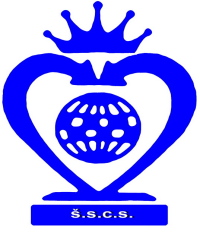 ШАХОВСКИ САВЕЗ ЦЕНТРАЛНЕ СРБИЈЕБеоград, Нушићева 25/II, Тел-факс: 011-3222447, 3222448www.sah-centralnasrbija.com    Е-маил:  cs_sah@verat.net